ACR – Administrative Codes and Registers Section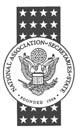 National Association of Secretaries of StateRobert J. Colborn, Jr. Innovation Award 2024 NOMINATION FORMAnswer all questions. If a question does not apply, type "not applicable" in the space provided.  Nominations are due no later than Friday, May 10, 2024, and are selected by members of the Robert J. Colborn, Jr. Innovation Award Nomination Committee. 2024 Robert J. Colborn, Jr. Innovation Award Committee Members:Chair: Kylie ConeSr. Business AnalystState of UtahDepartment of Government OperationsEmail: kmcone@utah.govPhone: (801) 957-7103Member: Sunnie BurninghamPublications/Code EditorState of UtahDepartment of Government OperationsEmail: sburningham@utah.govMember: Victor ReidAdministratorDistrict of ColumbiaOffice of the SecretaryEmail: victor.reid@dc.govMember: Jack EwingAdministrative Code Editor and Senior CounselState of IowaIowa LegislatureEmail: Jack.Ewing@legis.iowa.govNOMINATED PROGRAM INFORMATIONNOMINATED PROGRAM INFORMATIONNOMINATED PROGRAM INFORMATIONNOMINATED PROGRAM INFORMATIONNOMINATED PROGRAM INFORMATIONTitle of NominationTitle of NominationLength of Time in OperationLength of Time in OperationDateProject Program ManagerFirst NameFirst NameLast NameTitleName of ACR MemberFirst NameFirst NameLast NameTitleNOMINATOR'S INFORMATION (if different than above)NOMINATOR'S INFORMATION (if different than above)NOMINATOR'S INFORMATION (if different than above)NOMINATOR'S INFORMATION (if different than above)NOMINATOR'S INFORMATION (if different than above)First NameLast NameTitleAgencyAgencyMailing AddressMailing AddressCityStateZipPhone NumberPhone NumberE-mail AddressE-mail AddressE-mail AddressBy submitting this form and nomination information you affirm you have read the Nomination Packet and affirm that:The information submitted is truthful and does not infringe on any copyright;None of the information included in this nomination, including the executive summary or statement of justification, is confidential, proprietary, or a trade secret.Please submit the following information with this nomination form:An executive summary and statement of justification as outlined in the Robert J. Colborn, Jr. Innovation Award Nomination Packet. Submit this nomination form and the information above to: kmcone@utah.gov.By submitting this form and nomination information you affirm you have read the Nomination Packet and affirm that:The information submitted is truthful and does not infringe on any copyright;None of the information included in this nomination, including the executive summary or statement of justification, is confidential, proprietary, or a trade secret.Please submit the following information with this nomination form:An executive summary and statement of justification as outlined in the Robert J. Colborn, Jr. Innovation Award Nomination Packet. Submit this nomination form and the information above to: kmcone@utah.gov.By submitting this form and nomination information you affirm you have read the Nomination Packet and affirm that:The information submitted is truthful and does not infringe on any copyright;None of the information included in this nomination, including the executive summary or statement of justification, is confidential, proprietary, or a trade secret.Please submit the following information with this nomination form:An executive summary and statement of justification as outlined in the Robert J. Colborn, Jr. Innovation Award Nomination Packet. Submit this nomination form and the information above to: kmcone@utah.gov.By submitting this form and nomination information you affirm you have read the Nomination Packet and affirm that:The information submitted is truthful and does not infringe on any copyright;None of the information included in this nomination, including the executive summary or statement of justification, is confidential, proprietary, or a trade secret.Please submit the following information with this nomination form:An executive summary and statement of justification as outlined in the Robert J. Colborn, Jr. Innovation Award Nomination Packet. Submit this nomination form and the information above to: kmcone@utah.gov.By submitting this form and nomination information you affirm you have read the Nomination Packet and affirm that:The information submitted is truthful and does not infringe on any copyright;None of the information included in this nomination, including the executive summary or statement of justification, is confidential, proprietary, or a trade secret.Please submit the following information with this nomination form:An executive summary and statement of justification as outlined in the Robert J. Colborn, Jr. Innovation Award Nomination Packet. Submit this nomination form and the information above to: kmcone@utah.gov.Executive Summary for the 2024 Robert J. Colborn, Jr. Innovation AwardExecutive Summary for the 2024 Robert J. Colborn, Jr. Innovation AwardExecutive Summary for the 2024 Robert J. Colborn, Jr. Innovation AwardExecutive Summary for the 2024 Robert J. Colborn, Jr. Innovation AwardUse this area to complete a one-page executive summary about the program nominated. Refer to the nomination packet.Use this area to complete a one-page executive summary about the program nominated. Refer to the nomination packet.Use this area to complete a one-page executive summary about the program nominated. Refer to the nomination packet.Use this area to complete a one-page executive summary about the program nominated. Refer to the nomination packet.Title of Nomination:Nominator:Statement of JustificationProject DescriptionPlease use this area to complete the project description. The statement of justification shall not exceed five (5) pages. Statement of JustificationProject ScopeWhat is the significance to the improvement of the operation of government?Please use this area to complete the improvements of the operation of government.  What is the significance of the idea or program, its effectiveness and practical applicability? Does it demonstrate excellence and continued development to the improvement of the operation of government? Does it exemplify vision and creativity? Is the idea or concept an original idea? If not, the nominee must demonstrate how the improvement is unique. For example, is it new technology, new operating, or new management practices?Statement of JustificationProject BenefitsWhat are the benefits realized by citizens, the state, or others associated with the rulemaking?Please use this area to complete the project benefits. Does it provide a useful service to state, regional or federal governmental operations? Does it provide a useful service to another jurisdiction, such as territories or protectorates? Does it provide a useful service to the citizens?